Схема установки ограждающих устройств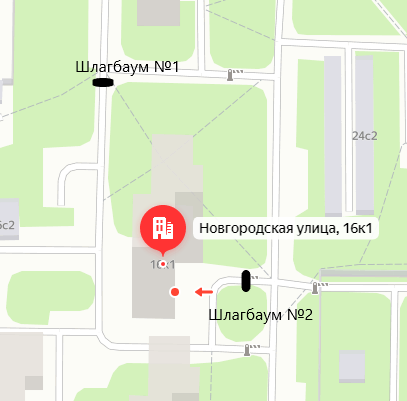 Используемое оборудованиеШлагбаумы: : электромеханический подъёмный Nice Wide S, с шириной перекрываемого проезда 4 м 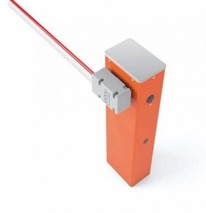 